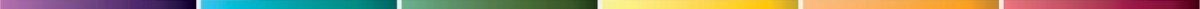 WP2 Round of all Exemplars		Wednesday 28th October 10- 12h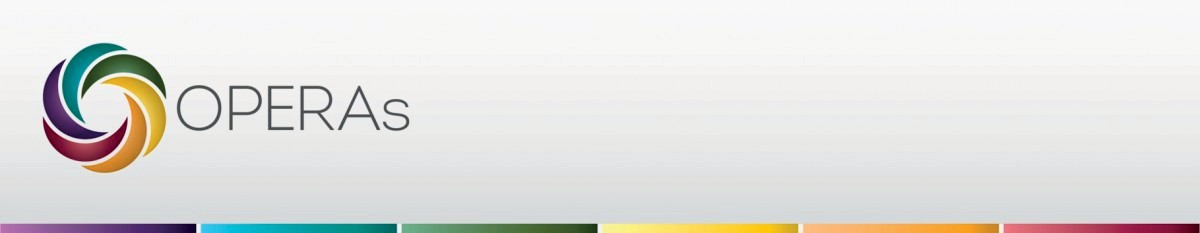 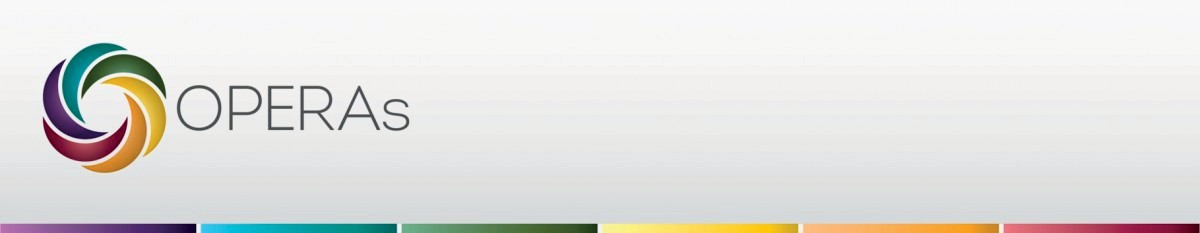 Led by: MERIWETHER WILSONSession topic: Update and brief reflections on progress of all Exemplars and related topics regarding plans for user-board meeting and upcoming reporting requirements Developments & ProgressAttendees from case studies (Mediterranean, Danube, Montado, Scottland, Wine, and European,) reported on their progresses, current working topics and papers in preparation concerning the outcomes from case the studies. Attendees from the meta-analysis cluster and other WPs gave insights and discussion impulses on how to work on links between WPs and Exemplars. Challenges regarding the differences between case studies were discussed.   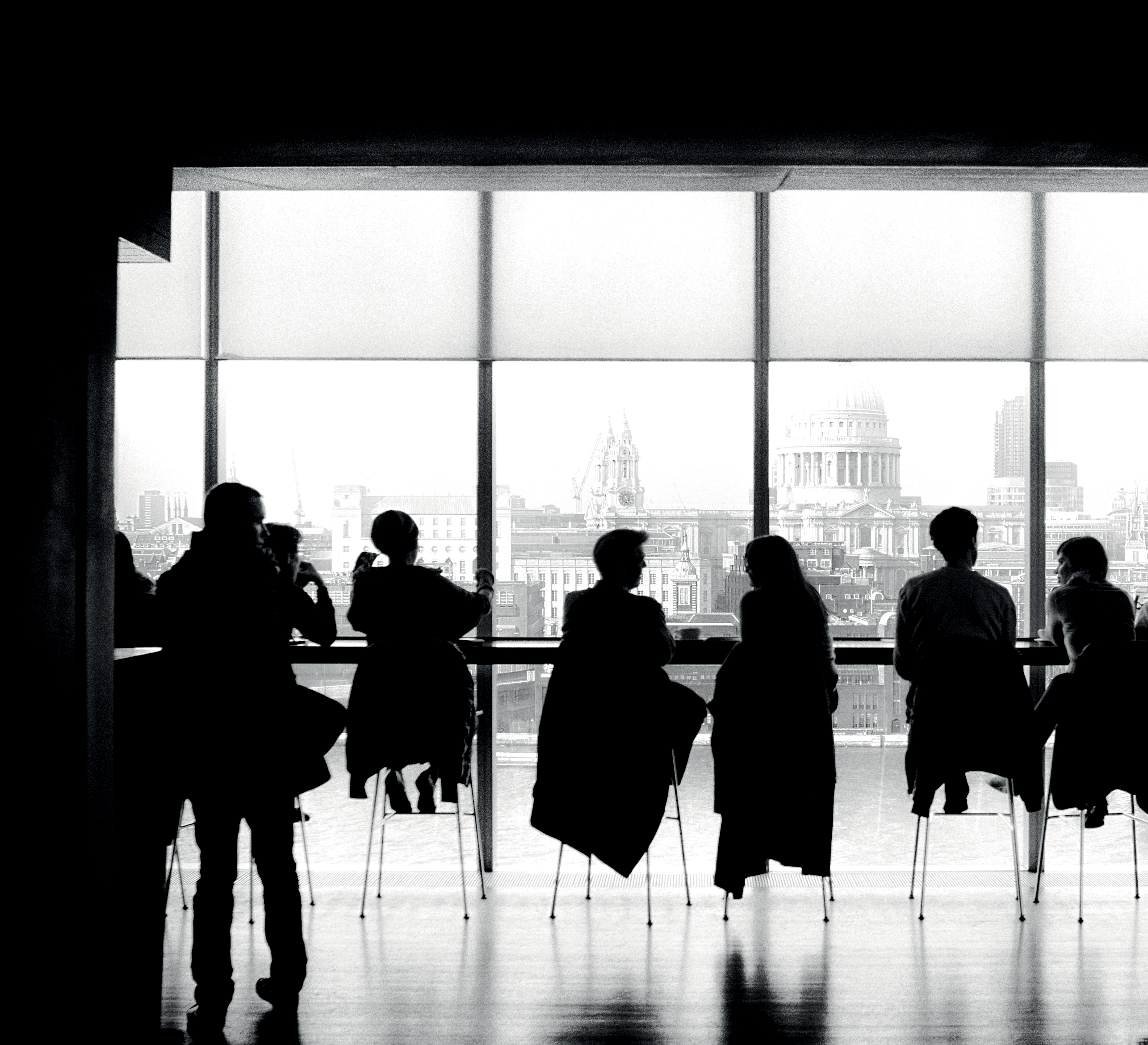 Group and discussion points Discussion topic 1): Possible inconsistencies between Exemplars and how to deal with them? Problems of multi-scale embeddedness: has somebody been working on the consequences of the outcomes of the regional studies? Do we know how consistent or inconsistent our state-ments (from different scales) are within OPERAs? Is there an internal mechanism in place to avoid contradictory outcomes from OPERAs? As the ongoing synthesis or meta-analysis might reveal some inconsis-tencies, differences should be made explicit as an important outcome. Discussion topic 2): Request for more scientific exchange independent of the WP structure as to find out general outcomes, also independent of the case studies. Suggestion for thematic discussions on outcomes and challenges, for example economic valuation as a cross-exemplar topic to identify remaining gaps, or trade-offs. Going forwardTo discussion topic 1):  Aim to identify inc.- / consistencies between the Exemplars, and therefore to explicitly discuss these issues, also to link the outcomes presented on Oppla and possibly Openness to enable joint learning or comparisons. As a next step an overview map of the spatial distribution of all exemplars will be prepared by Sven including information about the ES assessed within each case study. Discussion topic 2): Suggestion to set up a subject related workshop, to compare projects on thematic lines, combining Exemplars and other WPs. Kim will carry this suggestion to the management team and report back in next Exemplar Skype meeting. 